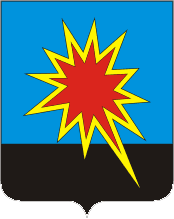 РОССИЙСКАЯ ФЕДЕРАЦИЯКЕМЕРОВСКАЯ ОБЛАСТЬКАЛТАНСКИЙ ГОРОДСКОЙ ОКРУГАДМИНИСТРАЦИЯ КАЛТАНСКОГО ГОРОДСКОГО ОКРУГАПОСТАНОВЛЕНИЕот 30.07.2013 г.         № ___-пО внесении изменений в постановление администрации Калтанского городского округа от 14.03.2013 г. №77-п «О порядке предоставления субсидий на компенсацию выпадающих доходов организациям, предоставляющим населению коммунальные услуги по тарифам, не обеспечивающим возмещение издержек»В целях обеспечения исполнения производственных программ организаций коммунального комплекса:Внести следующие изменения в «Порядок предоставления субсидий на компенсацию выпадающих доходов организациям, предоставляющим населению коммунальные услуги по тарифам, не обеспечивающим возмещение издержек», утвержденный постановлением администрации Калтанского городского округа от 14.03.2013 г. №77-п:Дополнить пункт 7 Порядка предоставления субсидий на компенсацию выпадающих доходов организациям, предоставляющим населению коммунальные услуги по тарифам, не обеспечивающим возмещение издержек после слов «не обеспечивающим возмещения издержек» словами «а также ресурсоснабжающие организации, поставляющие коммунальные ресурсы управляющим организациям, объединениям собственников жилья в многоквартирных жилых домах».Пункт 12 Порядка предоставления субсидий на компенсацию выпадающих доходов организациям, предоставляющим населению коммунальные услуги по тарифам, не обеспечивающим возмещение издержек изложить в следующей редакции: «12. МКУ «УПЖ КГО» проводит проверку правильности расчета и уведомляет организацию о результатах проверки. Перечисление субсидии на расчетные счета получателей в кредитных организациях осуществляется в пределах лимитных обязательств в течение пяти рабочих дней с момента поступления соответствующих средств на счет МКУ «УПЖ КГО» в отделении по г. Калтан Управления Федерального казначейства по Кемеровской области.»Отделу информационных технологий (Ю.В.Рогожникова) обеспечить размещение настоящего постановления на официальном сайте администрации Калтанского городского округа.Настоящее постановление вступает в силу со дня его официального опубликования и распространяет свое действие на правоотношения, возникшие с 1 января 2013 года.Контроль за исполнением постановления возложить на первого заместителя главы Калтанского городского округа по ЖКХ Шертухова К.А.Глава Калтанскогогородского округа							     И.Ф. Голдинов